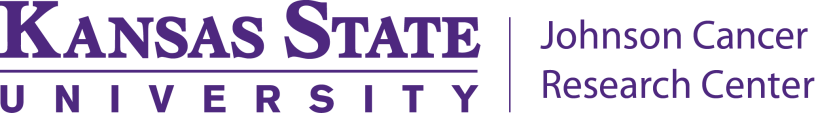 Graduate Student Heart Research Award ApplicationDEADLINE OCTOBER 1 
(of odd-numbered years)Funds for these special awards were made available by Helen L. Graves.I.	SUBMISSION OF APPLICATIONA.	Mentor must complete and submit the application and student transcript(s) electronically.B.	Mentor will include their own brief (2 pg maximum) CV with recent publications and current and pending support.C.	Name the document, transcript, and CV with mentor and student names: (mentor last name)-(student last name)-heart award, (mentor last name)-(student last name)-transcript, and (mentor last name)-CV.D.	Submit all 3 documents as attachments to an email to Dr. Rob Denell (rdenell@ksu.edu) and copy to his assistant Marvel Strunk Preece (marvel@k-state.edu).II.	TRANSCRIPTS – several electronic versions both official and unofficial are available – any of these formats is acceptable. Transcripts for graduate studies from other institutions attended should also be included.If you do not receive acknowledgement of submission within a few days, 
contact Dr. Denell or Marvel Strunk Preece at the center (532-6705).Space to type is unlimited, but cursor must be placed directly on gray space.Johnson Cancer Research Center, 1 Chalmers Hall, Manhattan, KS 66506-3901cancer.k-sate.eduDate of applicationFACULTY MENTOR INFORMATIONFACULTY MENTOR INFORMATIONMentor nameCampus addressEmail addressFUNDING REQUESTFUNDING REQUESTBudget for the projectAMOUNT REQUESTEDGRADUATE STUDENT INFORMATIONGRADUATE STUDENT INFORMATIONGraduate student nameK-State ID #Home addressEmail addressTITLE OF PROJECTNARRATIVENARRATIVEPeriod of supportSynopsis of the student’s research project 
(in 50 words or less)  Describe its general significance  (1-2 pages)